      CZWARTEK -     Moja ulicaWitajcie Biedroneczki.Zapraszam na kolejną porcję wspólnych zabaw.1.  Rozpoczynamy zabawą z muzyką.https://www.google.com/search?client=firefox-b-d&q=piosenka+koła+autobusu+kręca+sie+na+ytub2.Moja ulica -praca zobrazkiem „Razwm siebawimy”str.3.cz4Powiedz w jakiej miejscowości mieszkasz?A może potrafisz podać adres zamieszkania.Jeżeli nie ,to zpytaj o to rodziców.3”.Moja bajka i ja „- posłuchaj opowiadania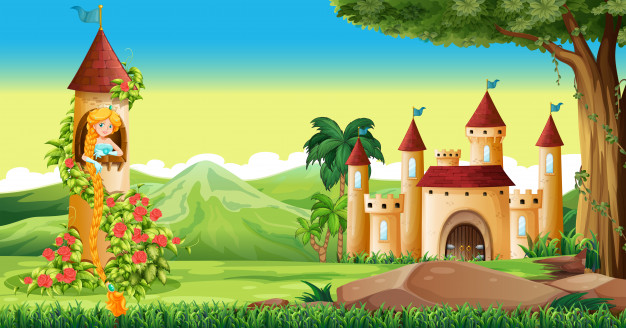 Była sobie dziewczynka ,której na imię Marcelinka.Siedział w wysokiej wieży,czekała aż jakiś książę -może JerzyNa koniu do wieży przybieżyCzekała tam i czekała, aż z nudów jej buzia ziewała.Czekała tam i czekała,z nudów piosenkę śpiewałaKsiąże mój książę, gdzie jesteś?Uwolnić mnie w końcu zechciej.Wskakuj na swego rumaka Przez lasy i góry niech wiedzie ćię myś taka:Znajde ja moją królewnę, w pałacu zamieszkam mym,Wesele urządze jej piekne,suknie jej zdobic będzie złoty pył,Przybył wnet ksiąze do wysokiej wieży.Ze złą czarownicą stoczył o księżniczkę bój.Uwolnił swą piekną, pocałunek na ustach jej złożyłRuszył do zmaku,gdzie odbył się slub.I żyli dlugo i szczęśliwie,Az bajki tej przyszedł kres,A gdzieś tam daleko w wysokiej wieżyzła czarownica czekała,Aż jakiś książę -może inny Jerzy, do wieży po nią przybieży.Odpowiedz na pytania;czy w wiezy można mieszkać?Kto mieszkał w wieży?Co robiła królewna?Kto uwolnił królewnę?Kogo pokonał książę?Gdzie mieszkała królewna?4.Kolorowe klucze- przeliczanie w zakresie 1-6'Katra pracy „razem się bawimy” cz.4 str. 45.Klucze ćwiczenia grafomotoryczne Katra pracy „razem się bawimy” cz.4 str. 56. Teraz pobaw się przy piosence.https://www.youtube.com/watch?v=VL-IW-Xy0JoTo już koniec na dziś, miłego dnia! Pozdrawiamy Pani Aneta  i Pani KingaDla chętnych.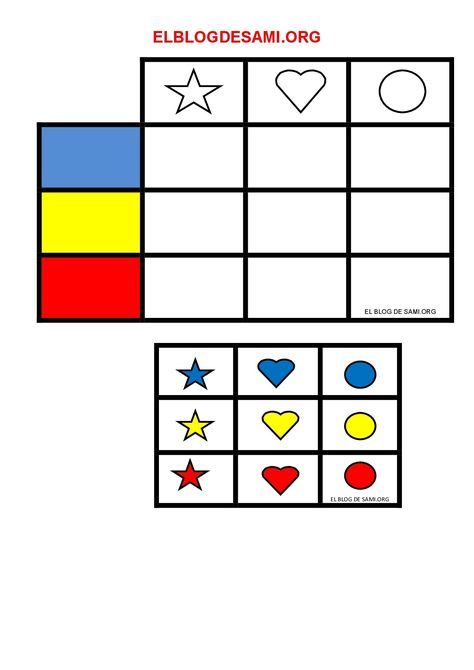 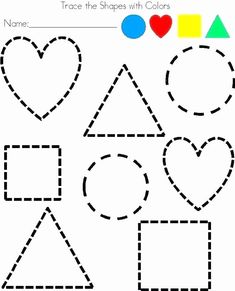 